THÀNH ĐOÀN TP. HỒ CHÍ MINH	        ĐOÀN TNCS HỒ CHÍ MINH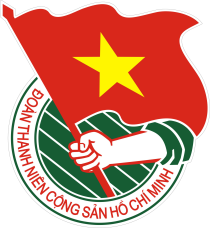          BCH ĐOÀN QUẬN 12                      ***             	Quận 12, ngày 16 tháng 11 năm 2020                  TUẦN LỄ	47/2020	LỊCH LÀM VIỆC CỦA CƠ QUAN QUẬN ĐOÀN(Từ ngày 16-11-2020 đến ngày 22-11-2020)	                  ---------       * Lịch học CBCQ: - Cả tuần: Đ/c Ngân đi học CCCT.- Thứ 4, thứ 6 : Đ/c Đức, Đ/c Toàn tham gia lớp Trung cấp công tác thanh niên.- Thứ 3, thứ 5: Đ/c Tuấn học lớp đối tác văn hóa Việt - HànVĂN PHÒNG QUẬN ĐOÀNTrọng tâm:  - Tiếp Tổ kiểm tra của Thành Đoàn về kiểm tra công tác Đoàn và phong trào thanh thiếu nhi Quận 12 năm 2020- Dự Hội thi văn nghệ chào mừng thành công Đại hội đại biểu Đảng bộ Thành phố và Đại hội đại biểu Đảng bộ Quận, nhiệm kỳ 2020 - 2025, kỷ niệm ngày thành lập các ngành xây dựng Đảng và 10 năm ngày Phụ nữ Việt Nam- Tập huấn BCH Liên đội khối TH, THCS - Tổ chức Ngày hội “Vì môi trường xanh, sạch, đẹp và an toàn cho trẻ em” năm 2020- Tổ chức gặp gỡ giữa BTV Quận Đoàn với Bí thư hoặc PBT chi đoàn giáo viên, tpt đội và tuyên dương các gương đạt danh hiệu NGTTB cấp Quận năm 2020THỨ HAI(16/11)05g30Tham  dự chuyến về nguồn với chức sắc, thành viên Ban Đoàn kết công giáo, Chủ tịch Hội đồng mục vụ các giáo xứ trên địa bàn Quận - 02 ngày 16 và 17/11/2020 (Đ/c Lộc)Tập trung UBND/QTHỨ HAI(16/11)07g00Báo cáo chuyên đề Luật trẻ em (Đ/c Tuấn)TH Hà Huy GiápTHỨ HAI(16/11)07g00Trao quyết định công nhận BCH Liên Đội TH Nguyễn Khuyến (Đ/c Sơn)Cơ sởTHỨ HAI(16/11)07g00Trao quyết định công nhận BCH Liên Đội THCS Nguyễn Ảnh Thủ(Đ/c Phúc)Cơ sởTHỨ HAI(16/11)17g00Họp triển khai Kế hoạch Tiếng mõ Nam Lân lần IV năm 2020 (Đ/c Đạt, Phúc)HTTĐTHỨ BA(17/11)8g00Công tác chuẩn bị tiếp Tổ kiểm tra của Thành Đoàn về kiểm tra công tác Đoàn và phong trào thanh thiếu nhi Quận 12 năm 2020 (Đ/c Tuấn, cán bộ văn phòng)Phòng họp Quận đoànTHỨ BA(17/11)14g00Họp Ban Thường vụ Quận đoàn (Đ/c Ngân, BTV Quận đoàn)PH Quận đoànTHỨ BA(17/11)18g00Tiếp Tổ kiểm tra của Thành Đoàn về kiểm tra công tác Đoàn và phong trào thanh thiếu nhi Quận 12 năm 2020 (Đ/c Ngân, BTV Quận đoàn, Đăng (Thới An), Vinh (Thạnh Lộc), Vũ (Quân sự), Tám (TTVH))Phòng họp Quận đoànTHỨ TƯ(18/11)Cả ngàyTham gia Ban giám khảo hội thi Nghi thức Đội trường TH Nguyễn Thái Bình (Đ/c Trang)Cơ sởTHỨ TƯ(18/11)07g30Tổ chức Hội thi tìm hiểu kiến thức tiền hôn nhân (Đ/c Lộc, Tuấn, CBCQ)HTQUTHỨ TƯ(18/11)8g00Dự họp mặt kỷ niệm 90 năm Ngày thành lập Mặt trận Dân tộc thống nhất Việt Nam – Ngày Truyền thống MTTQ Việt Nam (18/11/1930 – 18/11/2020) (Đ/c Ngân)HT.UBND/QTHỨ TƯ(18/11)13g30Tham gia đoàn khảo sát mô hình tự quản ở cộng đồng dân cư(Đ/c Huy)Phường TTNTHỨ TƯ(18/11)14g00Họp BGĐ Nhà thiếu nhi (Đ/c Ngân)P.BGĐTHỨ TƯ(18/11)16g00Chương trình Bán hàng bình ổn giá (Đ/c Huy, Đức,Trâm, Thúy)Công ty Việt VươngTHỨ TƯ(18/11)18g00Dự chương trình tuyên dương “Nhà giáo trẻ tiêu biểu” cấp thành - năm 2020 (Đ/ Sơn, cơ sở theo TB)NVHTNTHỨ NĂM(19/11)08g00Dự họp mặt kỷ niệm 38 năm ngày Nhà giáo Việt Nam (20/11/1982 - 20/11/2020) (Đ/c Trang)HT.UBND QuậnTHỨ NĂM(19/11)13g30Tham gia đoàn khảo sát mô hình tự quản ở cộng đồng dân cư(Đ/c Huy)Phường APĐTHỨ NĂM(19/11)14g00Dự Hội thi văn nghệ chào mừng thành công Đại hội đại biểu Đảng bộ Thành phố và Đại hội đại biểu Đảng bộ Quận, nhiệm kỳ 2020 - 2025, kỷ niệm ngày thành lập các ngành xây dựng Đảng và 10 năm ngày Phụ nữ Việt Nam (Đ/c Trang, công đoàn viên cơ quan, đoàn viên chi đoàn cơ quan Quận đoàn)HTQUTHỨ SÁU(20/11)08g00Dự hiệp thương với các tổ chức chính trị - xã hội Quận về dự thảo chương trình giám sát, phản biện xã hội năm 2021 (Đ/c Trang)Phòng họp MTTQ/QTHỨ SÁU(20/11)08g00Họp chi đoàn cơ quan đánh giá, phân loại đoàn viên năm 2020 (Đ/c Tuấn, đoàn viên chi đoàn)PHQĐTHỨ SÁU(20/11)14g00Dự Hội nghị tổng kết công tác Hội quần chúng năm 2020 (Đ/c Đạt)PHQUTHỨ SÁU(20/11)16g00Dự Chương trình kỷ niệm 45 năm Ngày thành lập Nhà Thiếu nhi Thành phố (Đ/c Ngân)NTN/TPTHỨ BẢY(21/11)06g30Tham gia Hội trại Tiếng mõ Nam Lân lần IV năm 2020 – 02 ngày 21-22/11/2020 (Đ/c Phúc, Tuấn Anh, cơ sở Đoàn theo phân công)Ngã Ba GiồngTHỨ BẢY(21/11)07g00Tập huấn BCH Liên đội khối TH, THCS trên địa bàn Quận tại NTN Quận và trường THCS Nguyễn Chí Thanh (Đ/c Trang, CBCQ)Cơ sởTHỨ BẢY(21/11)08g00Dự Lễ khai mạc và vòng sơ khảo Hội thi Bí thư Đoàn cơ sở giỏi năm 2020 (Đ/c Ngân, Lộc)Trường Đoàn LTTTHỨ BẢY(21/11)13g30Tổ chức Ngày hội “Vì môi trường xanh, sạch, đẹp và an toàn cho trẻ em” năm 2020(Đ/c Trang, Sơn, Trâm, Thúy).Cơ sởTHỨ BẢY(21/11)14g30Dự Hội nghị tiếp xúc cử tri giữa Tổ đại biểu Quốc hội (đơn vị số 8) với cử tri Quận 12 sau kỳ họp thứ 10, Quốc Hội khóa XIV (Đ/c Lộc, cơ sở Đoàn theo thông báo)HT.UBND QuậnCHỦ NHẬT(22/11)08g00Dự lễ khai giảng năm học 2019 – 2020, phát bằng tốt nghiệp khóa 12: 2018 – 2020 kỷ niệm Ngày nhà Giáo Việt Nam 20/11 (Đ/c Huy)Trường TC Việt KhoaCHỦ NHẬT(22/11)08g00Tổ chức gặp gỡ giữa BTV Quận Đoàn với Bí thư hoặc PBT chi đoàn giáo viên, tpt đội và tuyên dương các gương đạt danh hiệu NGTTB cấp Quận năm 2020(Đ/c Ngân, Đạt, Trang, CBCQ)NTN QuậnCHỦ NHẬT(22/11)18g00Dự Lễ tổng kết Liên hoan Tuổi trẻ sáng tạo TP. Hồ Chí Minh lần 11 năm 2020 (Đ/c Tuấn Anh, cơ sở theo Tb)Nhà VHTN